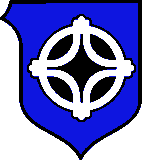 Armas sõber!Tänavu täitub Eesti Muinsuskaitse Seltsil 30 tegevusaastat. Oleme üheskoos jõudnud ilusasse täiskasvanu ikka. Seltsi tuhatkond liiget tegutsevad igapäevaselt üle Eesti, et hoida ja kaitsta kultuuriväärtusi, pidada meeles ja talletada ajalugu, korrastada mälestusmärke, mäletada ja meenutada Eesti riigi ja rahva jaoks olulisi inimesi.Kutsume Sind Eesti Muinsuskaitse Seltsi 30. sünnipäevale 
esmaspäeval, 11. detsembril k.a. kell 16 Tallinna Raekojas.Sünnipäevakingiks ootame hea meelega Sinu annetust EMS pangaarvele, et toetada vabatahtlikku muinsuskaitseliikumist. Kas oled juba kogenud seltsiliige ja aidanud ehk omal ajal Eesti Muinsuskaitse Seltsi asutada, või verivärske hakkaja liige, või jagad seltsi aateid ja toetad eesmärke – meil on väga hea meel, kui saad tulla Eesti Muinsuskaitse Seltsi sünnipäevale ja aidata omalt poolt kaasa seltsi tegevuse jätkumisele.Annetuse saab teha Eesti Muinsuskaitse Seltsi kontodele:SEB EE481010022002686005Swedbank EE922200221043388241 Peatse kohtumiseni!

Sinu,Eesti Muinsuskaitse Selts